CHARISMATICSPIRITUAL GIFTSTRAINING COURSE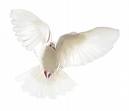 WWW.THEOLOGY FOR THE THIRD MILLENNIUM.COMWWW.SHATTER THE DARKNESS.NETCONTENTS PAGESESSION ONE             INTRODUCTIONSESSION TWO            BIBLICAL SPIRITUAL GIFTS LISTSESSION THREE        THE ACTS OF THE HOLY SPIRITSESSION FOUR           PURPOSE OF SPIRITUAL GIFTSSESSION FIVE             DEFINITIONS PART ONESESSION SIX                DEFINITIONS PART TWOSESSION SEVEN         DEFINITIONS PART THREESESSION EIGHT          DEFINITIONS PART FOURSESSION NINE             KNOWING YOUR SG ABILITIESSESSION TEN               HOW TO USE YOUR SG ABILITIESSESSION ELEVEN       HOW TO SEE  SG ABILITIESSESSION TWELVE      THE MISS -USE OF SG ABILITIESSESSION THIRTEEN   SPIRITUAL GIFTS IN THE FLESHSESSION FOURTEEN  SPIRITUAL GIFTS COUNTERFEITSSESSION FIFTEEN       DISCERNING THE SPIRIT/sPIRITSSESSIONS FIFTEEN     SG AND POWER ENCOUNTERSSESSIONS SIXTEEN     SG AND ACCOUNTABILITIYThis spiritual gifts training course is meant to be interactive. you should experience the work of the Holy Spirit and identify your spiritual gifts/abilities.When the course is done I will put the notes in PDF formThere will be 17 or more one hour training sessions in total ( note most courses end up with more hours than expected)One to two sessions will be added to the web page each week  until the course is done. This course is for enrolled students only not forwards or transfers please. thanksMid way through the course there will be a spiritual gifts test link (s) and toward the end of the course a spiritual evaluation test.There is also some home work at the end of each session. See the outline notes. Outline notes are meant to go with each session. You can fill in the information from the sessions and add the scriptures. SESSION ONE             INTRODUCTIONThere are five points to session one1. You must be born again2. You should be filled with the Holy Spirit3. It is God's will for you to have spiritual gifts4. They are to be received and used faithfully5. Home work   Study the Scripture     Romans 12     1 Corinthians 12 - 14     Ephesians  4SESSION TWO            BIBLICAL SPIRITUAL GIFTS LISTSESSION THREE        THE ACTS OF THE HOLY SPIRITSESSION FOUR           PURPOSE OF SPIRITUAL GIFTSSESSION FIVE             DEFINITIONS PART ONESESSION SIX                DEFINITIONS PART TWOSESSION SEVEN         DEFINITIONS PART THREESESSION EIGHT          DEFINITIONS PART FOURSESSION NINE             KNOWING YOUR SG ABILITIESSESSION TEN               HOW TO USE YOUR SG ABILITIESSESSION ELEVEN       HOW TO SEE  SG ABILITIESSESSION TWELVE      THE MISS -USE OF SG ABILITIESSESSION THIRTEEN   SPIRITUAL GIFTS IN THE FLESHSESSION FOURTEEN  SPIRITUAL GIFTS COUNTERFIETSSESSION FIFTEEN       DISCERNING THE SPIRIT/sPIRITSSESSIONS FIFTEEN     SG AND POWER ENCOUNTERSSESSIONS SIXTEEN     SG AND ACCOUNTIBILITIY